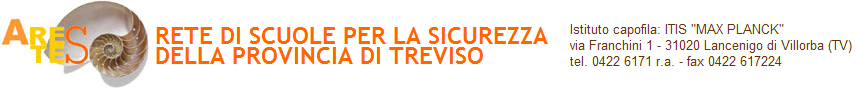 INIZIATIVE ED ATTIVITÀ PER  CULTURA DELLA SICUREZZA NEGLI AMBIENTI DI LAVORO, NELLE SCUOLE E TRA I GIOVANI LAVORATORIcellulare: 349-5724637 | e-mail: cescofrare@reteagenziesicurezza.it | sito web: www.sicurscuolaveneto.it/retetrevisoPROGETTO A VIVA VOCE  a.s. 2019/20MODULO DI ADESIONEIl sottoscritto _________________________________________________________________Dirigente Scolastico dell’Istituto ___________________________________________________presa visione dei documenti che lo descrivono, dichiaradi aderire al Progetto A VIVA VOCE promosso dalla Rete per l’a.s. 2019-20 dichiara inoltre chel’Istituto aderisce alla Rete di scuole per la sicurezza della provincia di Trevisoil Responsabile SPP (*)è interno all’Istituto (D.Lgs. 81/2008, art. 32, comma 8 e 8a)è in servizio presso un altro Istituto (D.Lgs. 81/2008, art. 32, comma 8b)è esterno (D.Lgs. 81/2008, art. 32, comma 9)  __________________	                __________________________________	     data						      firma del Dirigente ScolasticoAdesione da far pervenire entro il 22 giugno 2019 a cescofrare@reteagenziesicurezza.it _______________________________________________(*) Spuntare solo una voce